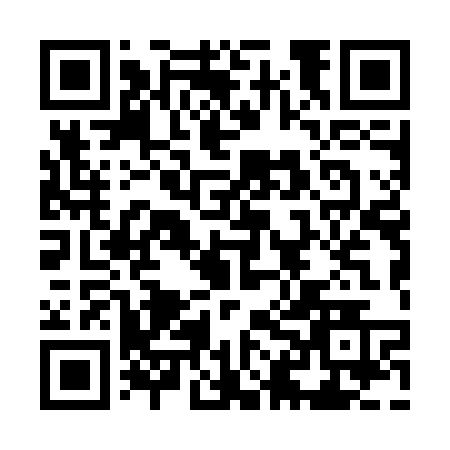 Prayer times for Alroy Downs, AustraliaWed 1 May 2024 - Fri 31 May 2024High Latitude Method: NonePrayer Calculation Method: Muslim World LeagueAsar Calculation Method: ShafiPrayer times provided by https://www.salahtimes.comDateDayFajrSunriseDhuhrAsrMaghribIsha1Wed5:266:4112:233:396:057:152Thu5:266:4112:233:396:047:143Fri5:276:4212:233:386:037:144Sat5:276:4212:233:386:037:145Sun5:276:4212:223:386:027:136Mon5:276:4312:223:376:027:137Tue5:286:4312:223:376:017:128Wed5:286:4312:223:376:017:129Thu5:286:4412:223:366:017:1210Fri5:286:4412:223:366:007:1111Sat5:296:4412:223:366:007:1112Sun5:296:4512:223:365:597:1113Mon5:296:4512:223:355:597:1014Tue5:306:4512:223:355:597:1015Wed5:306:4612:223:355:587:1016Thu5:306:4612:223:355:587:1017Fri5:306:4712:223:345:587:0918Sat5:316:4712:223:345:577:0919Sun5:316:4712:223:345:577:0920Mon5:316:4812:223:345:577:0921Tue5:316:4812:223:345:567:0922Wed5:326:4912:223:335:567:0923Thu5:326:4912:233:335:567:0824Fri5:326:4912:233:335:567:0825Sat5:336:5012:233:335:567:0826Sun5:336:5012:233:335:557:0827Mon5:336:5012:233:335:557:0828Tue5:346:5112:233:335:557:0829Wed5:346:5112:233:335:557:0830Thu5:346:5212:233:335:557:0831Fri5:346:5212:233:335:557:08